«Школа за здоровый образ жизни»02.12.2013 года в нашей школе прошла  акция  «Школа за здоровый образ жизни». В акции приняли участие учащиеся 1-11 классов.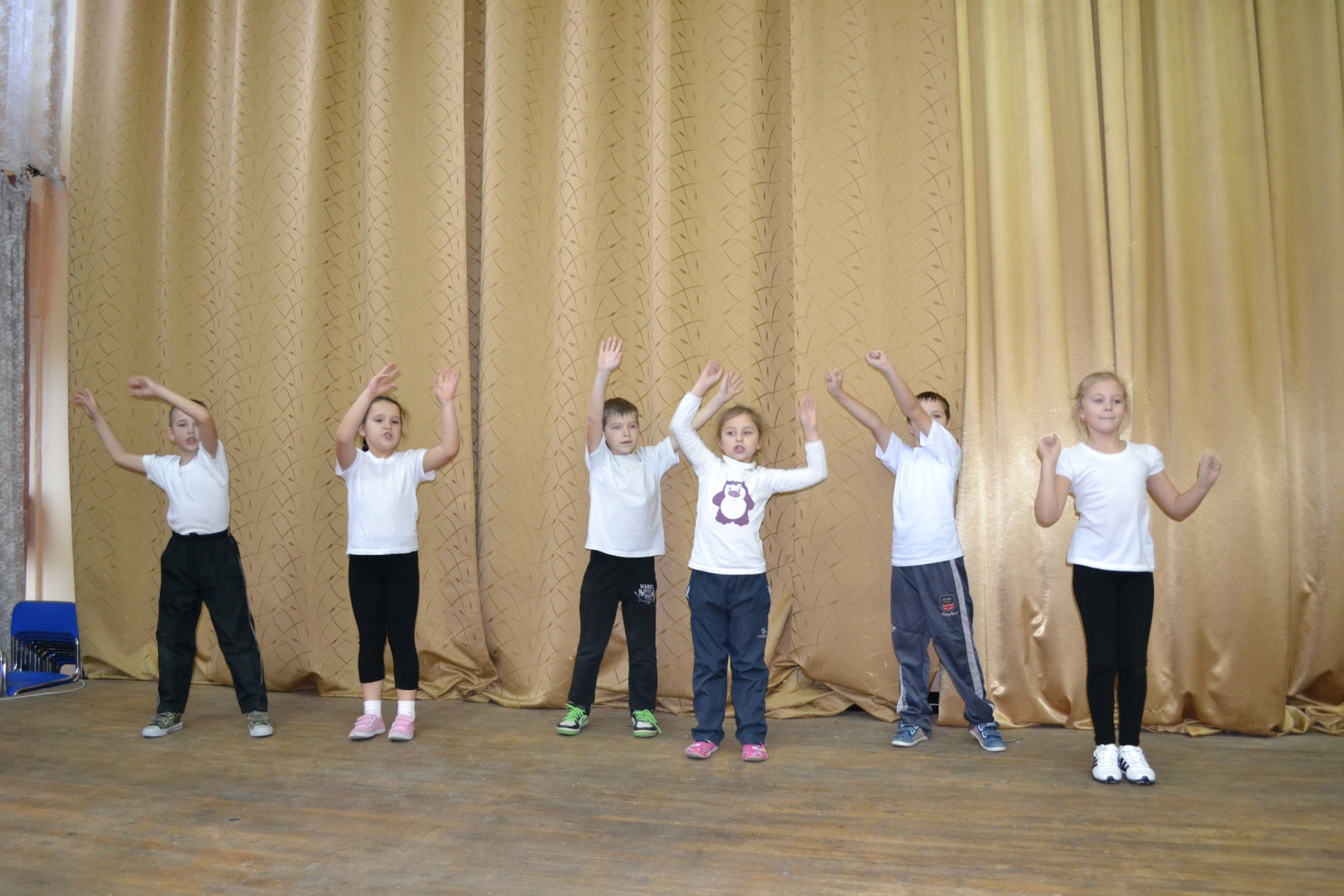 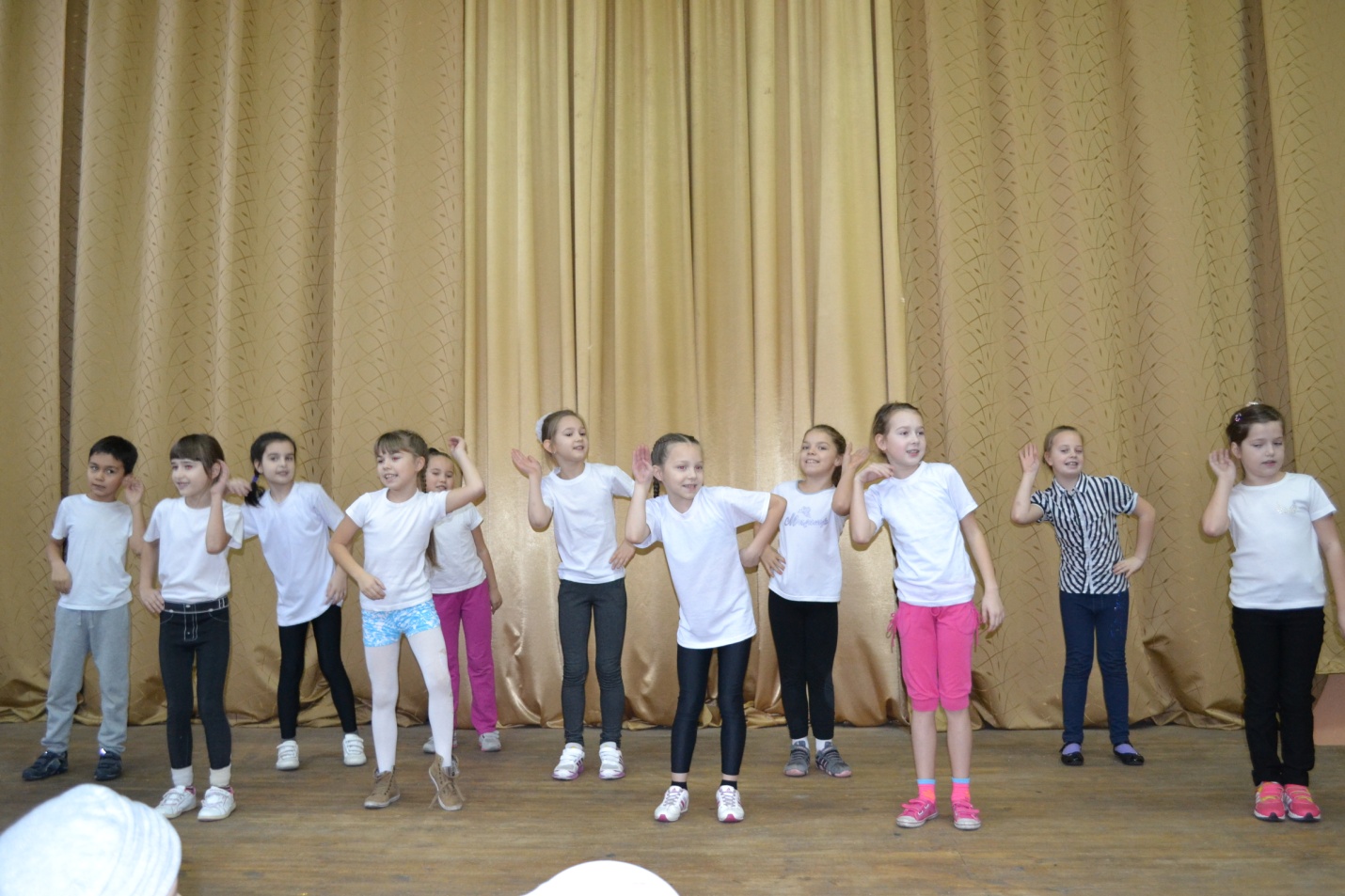 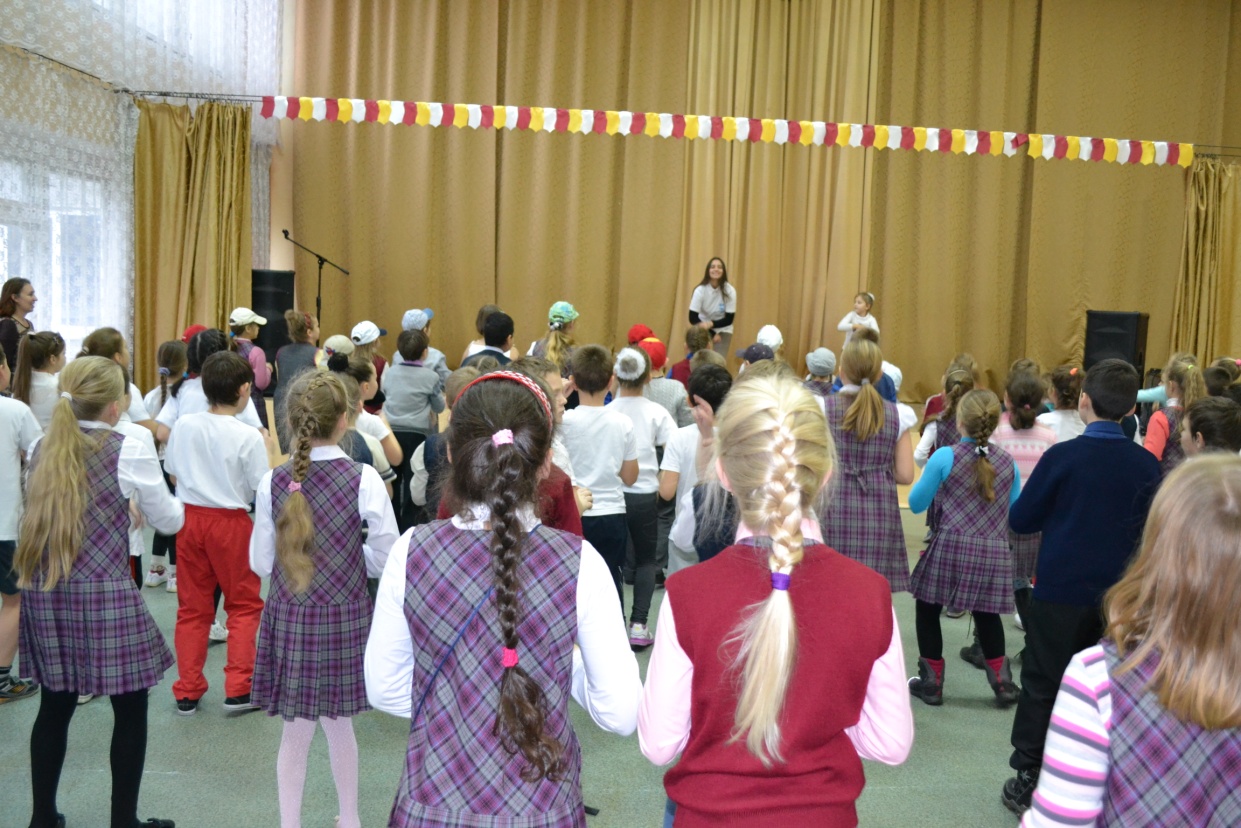 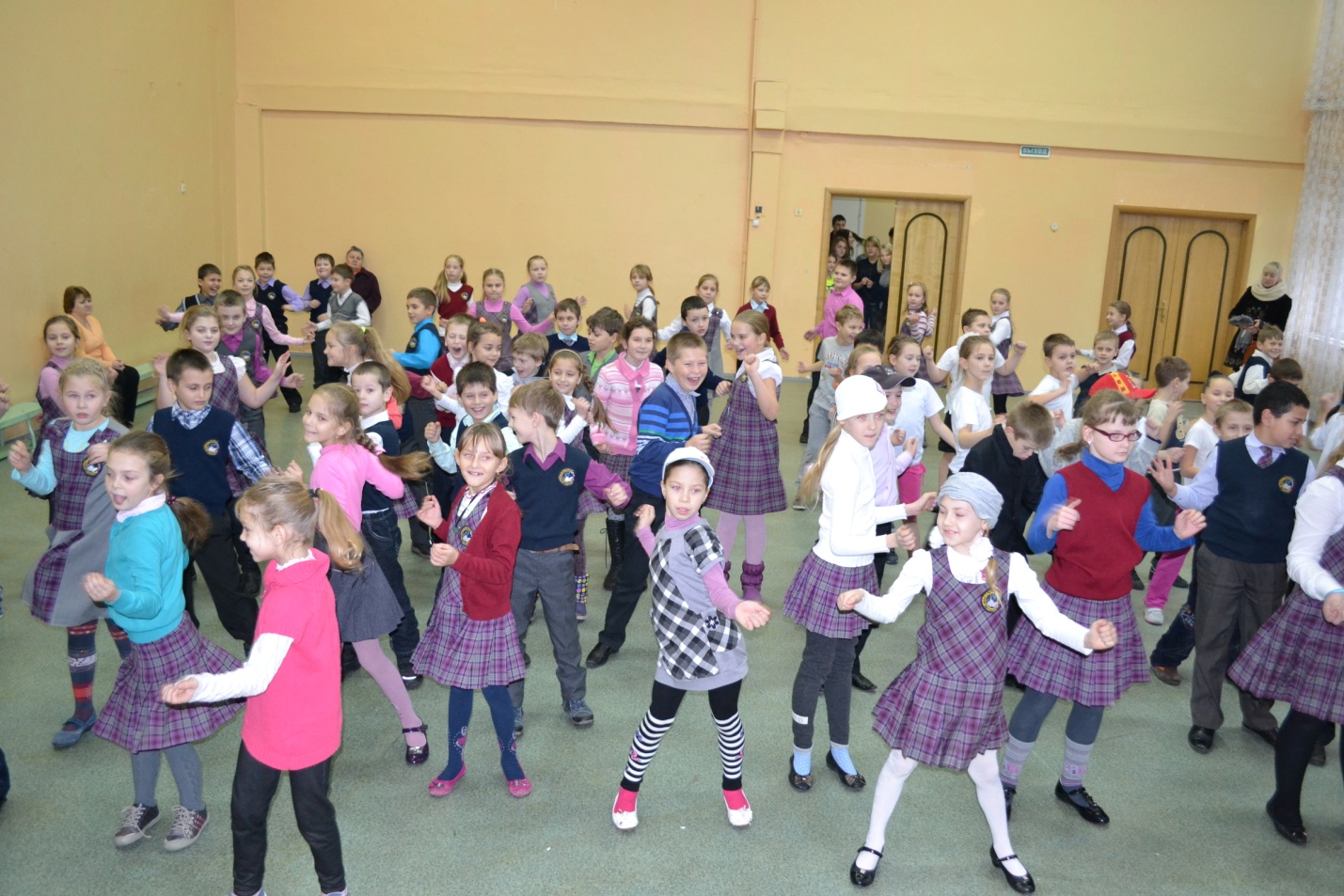 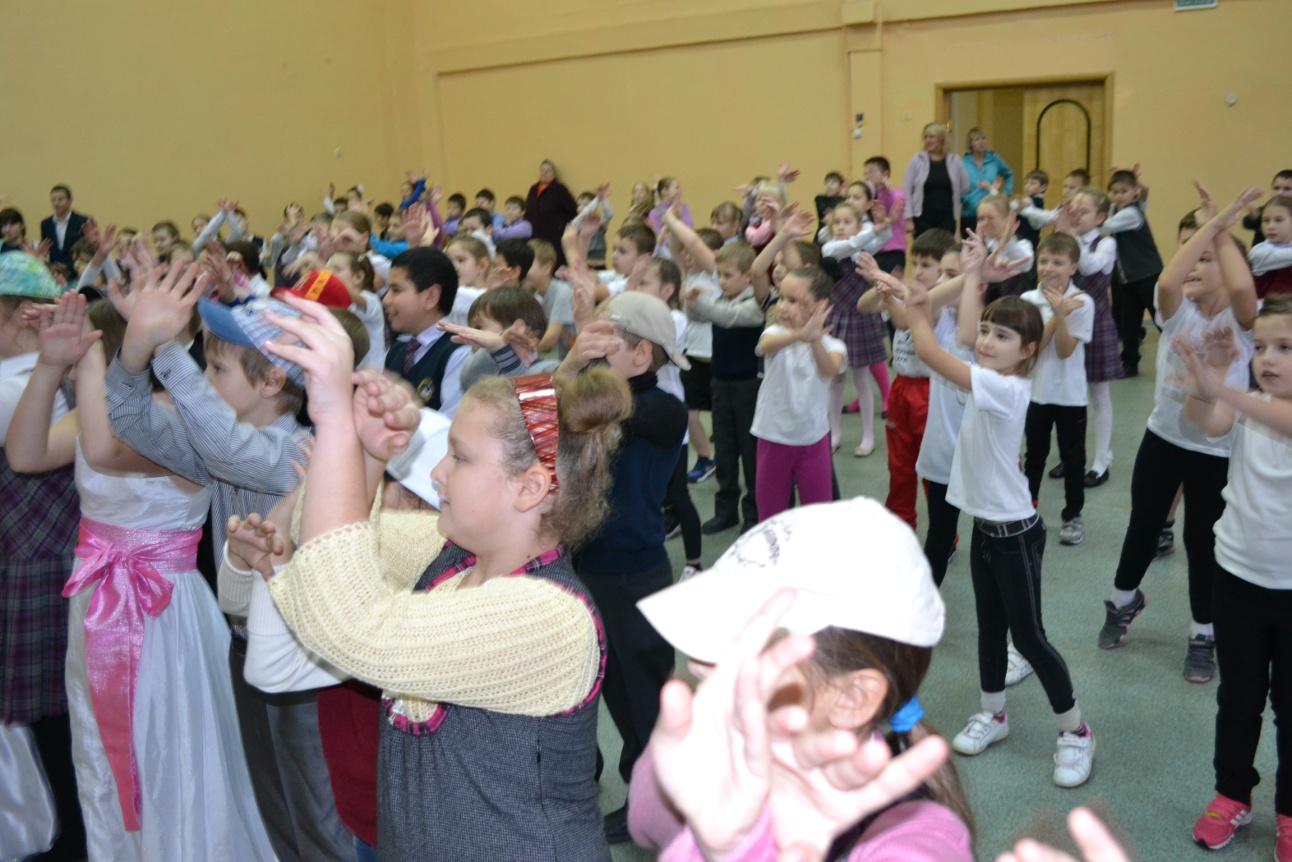 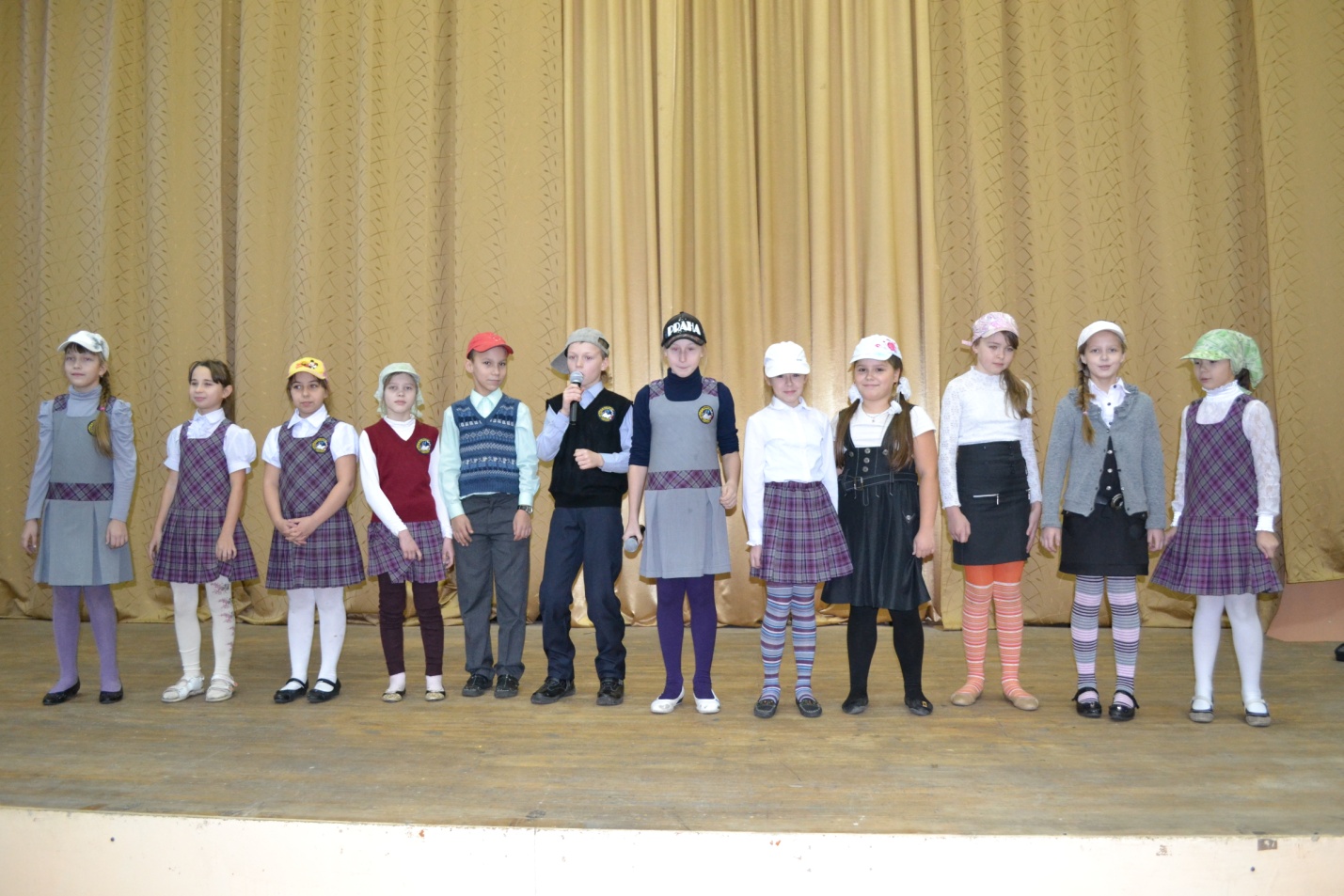 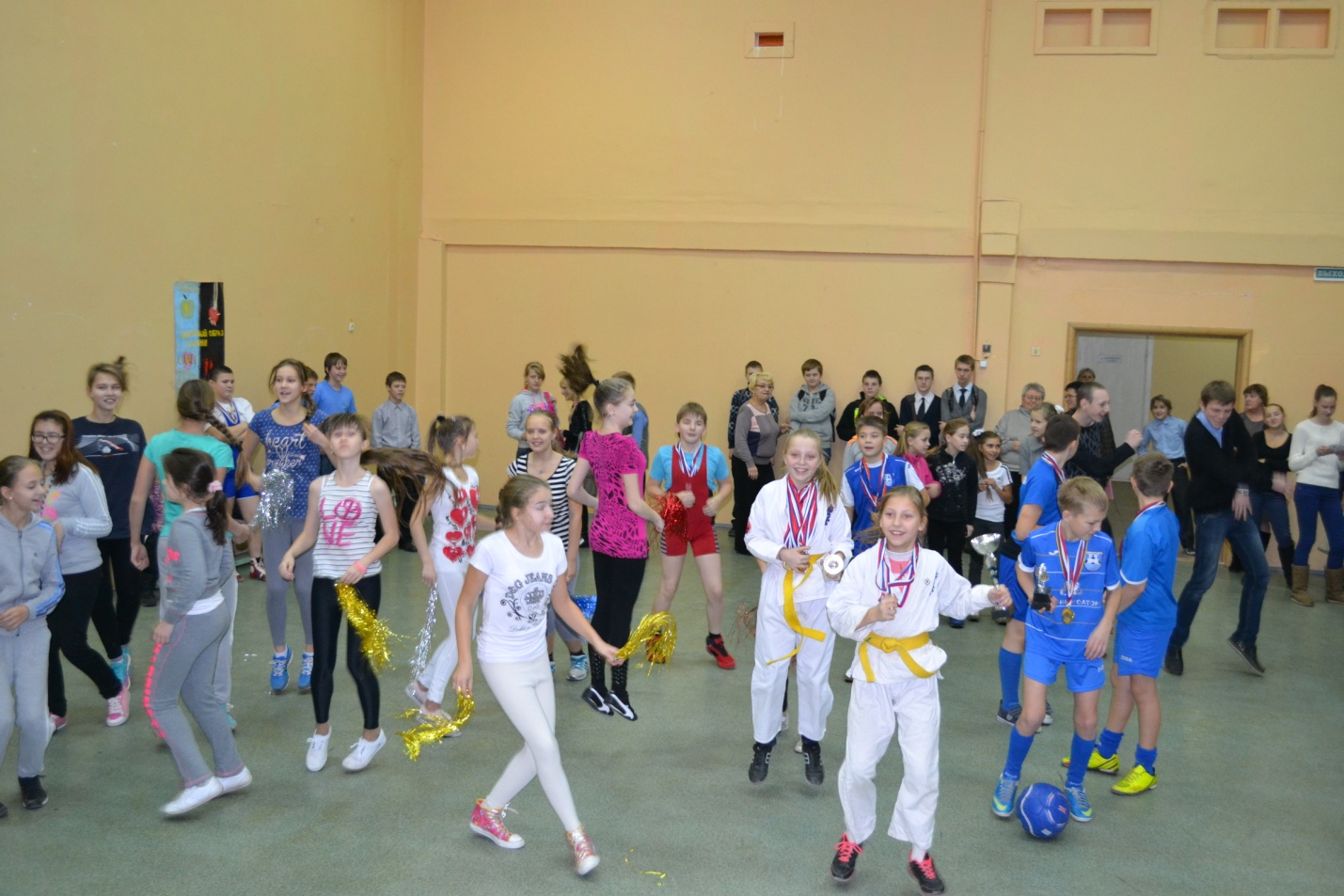 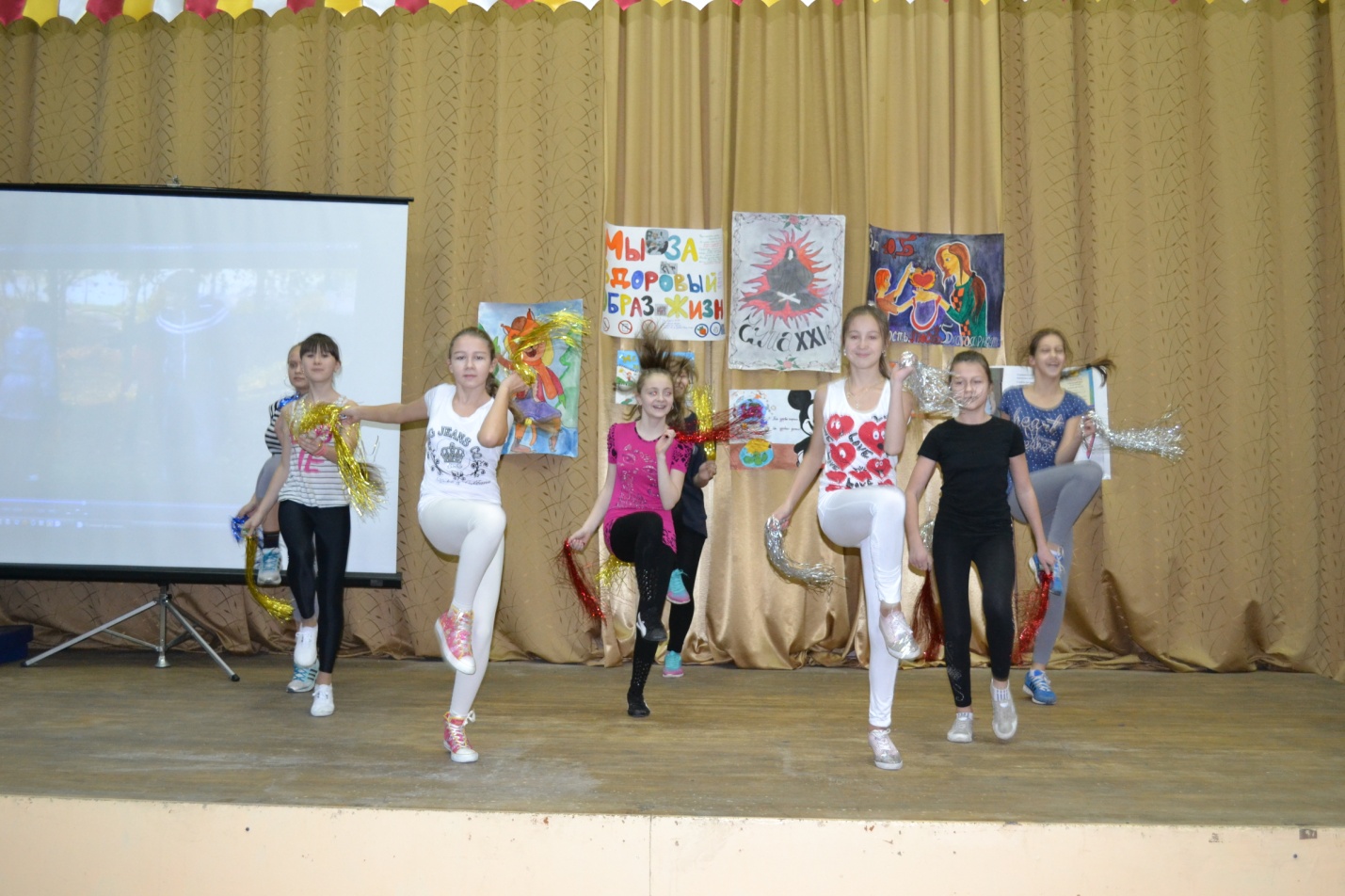 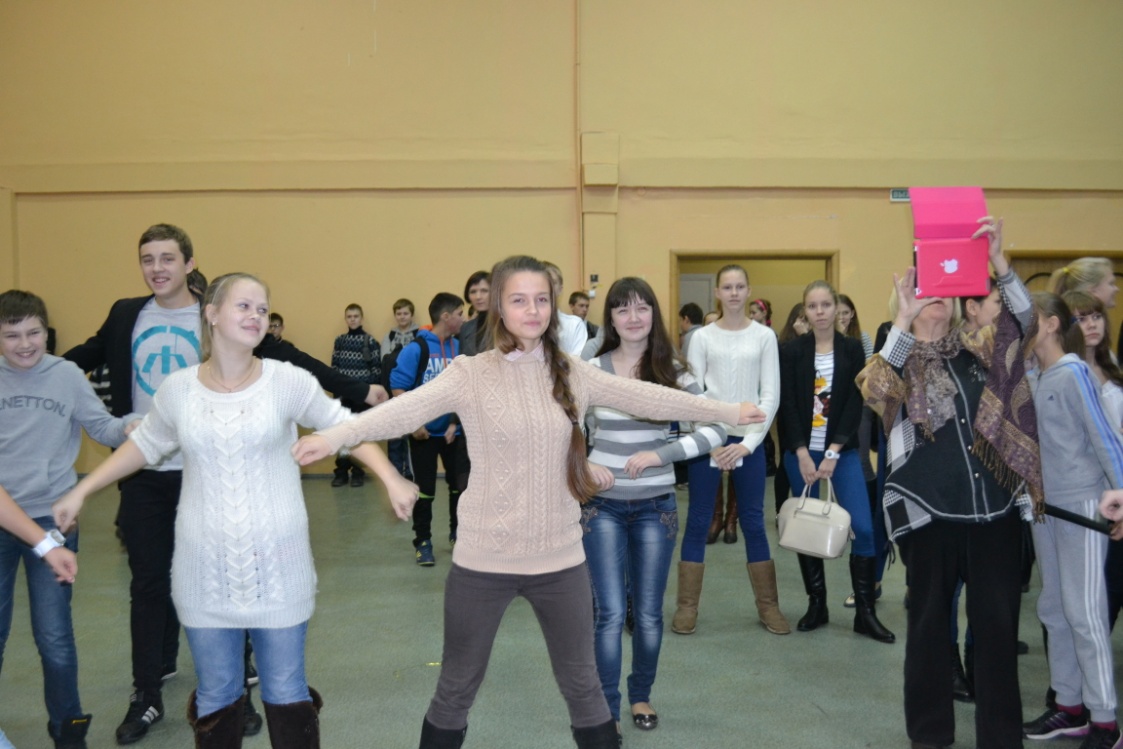 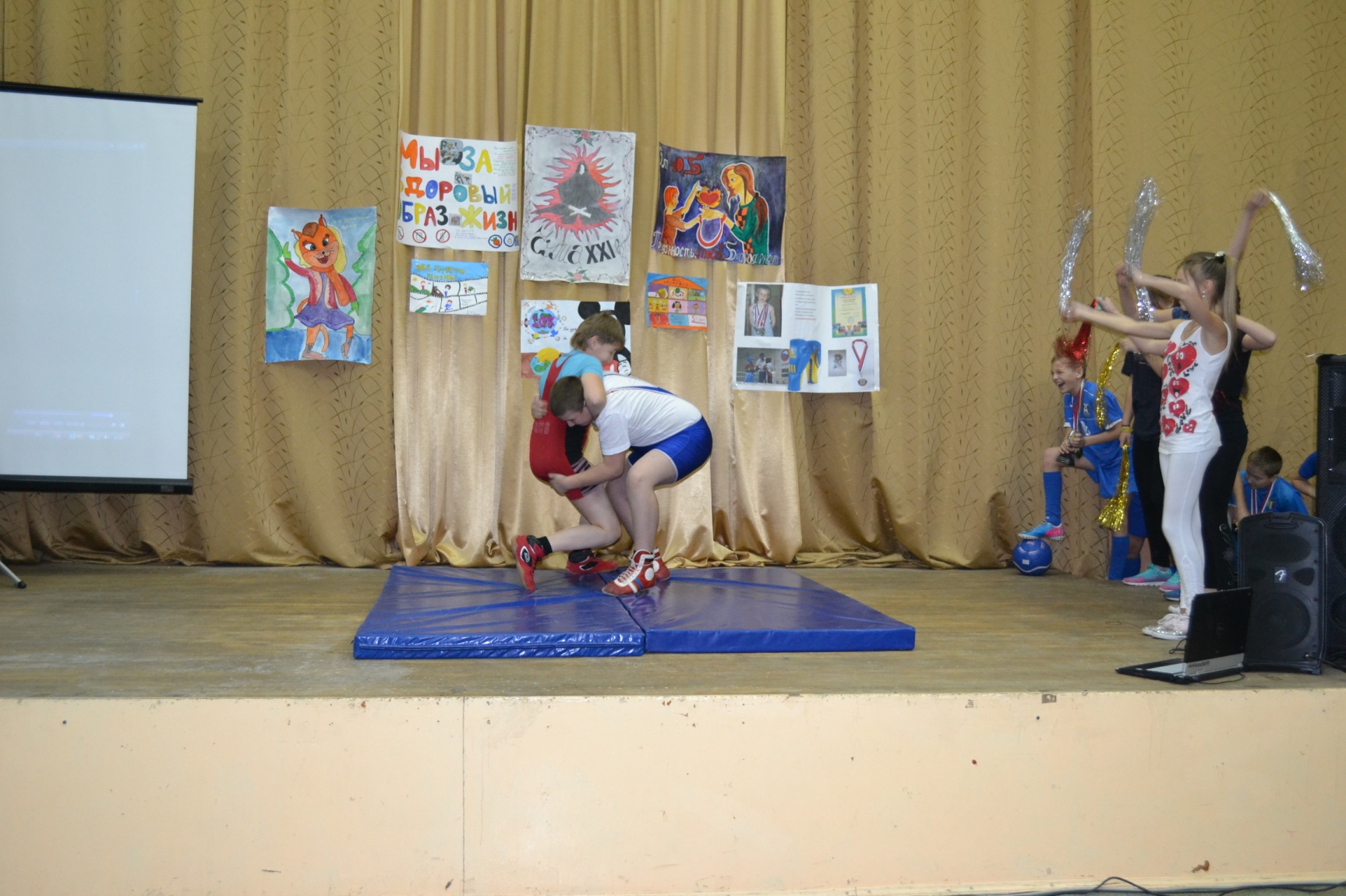 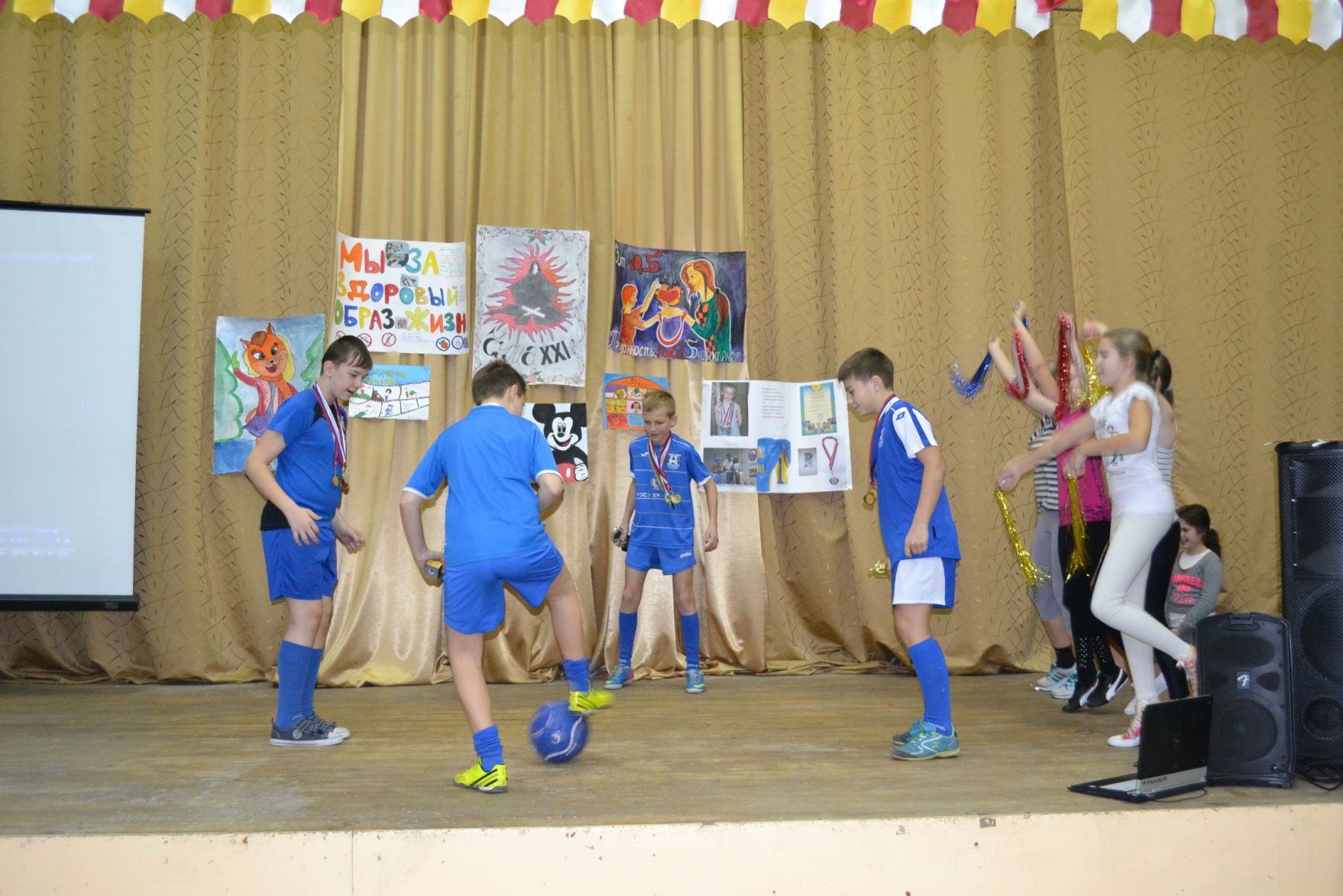 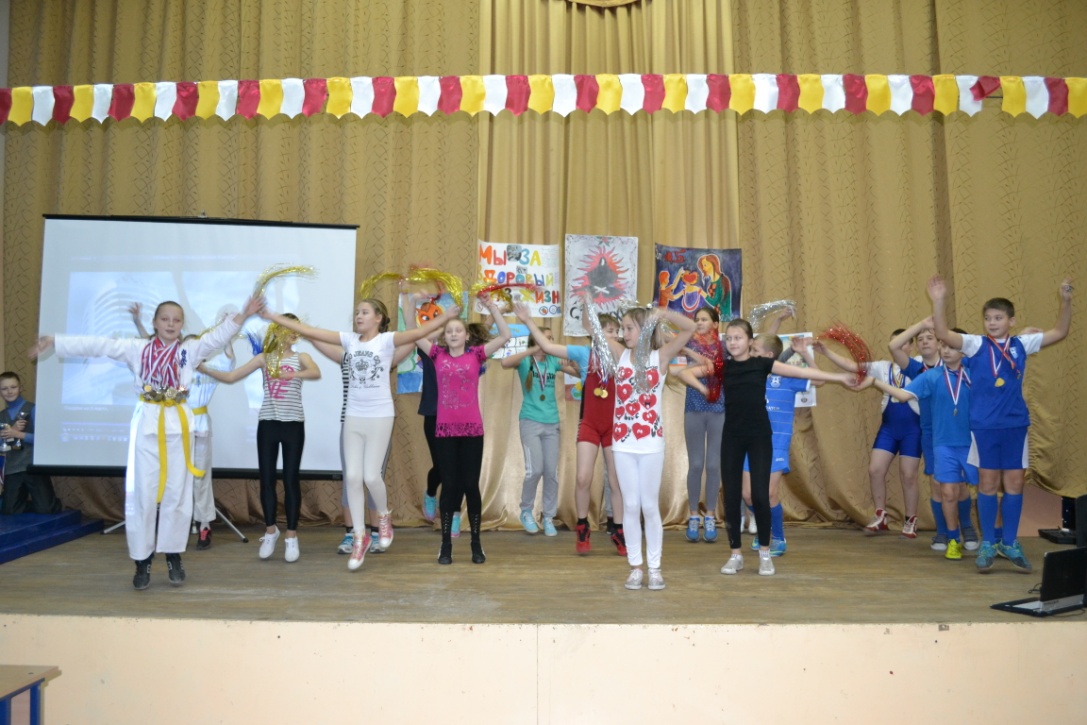 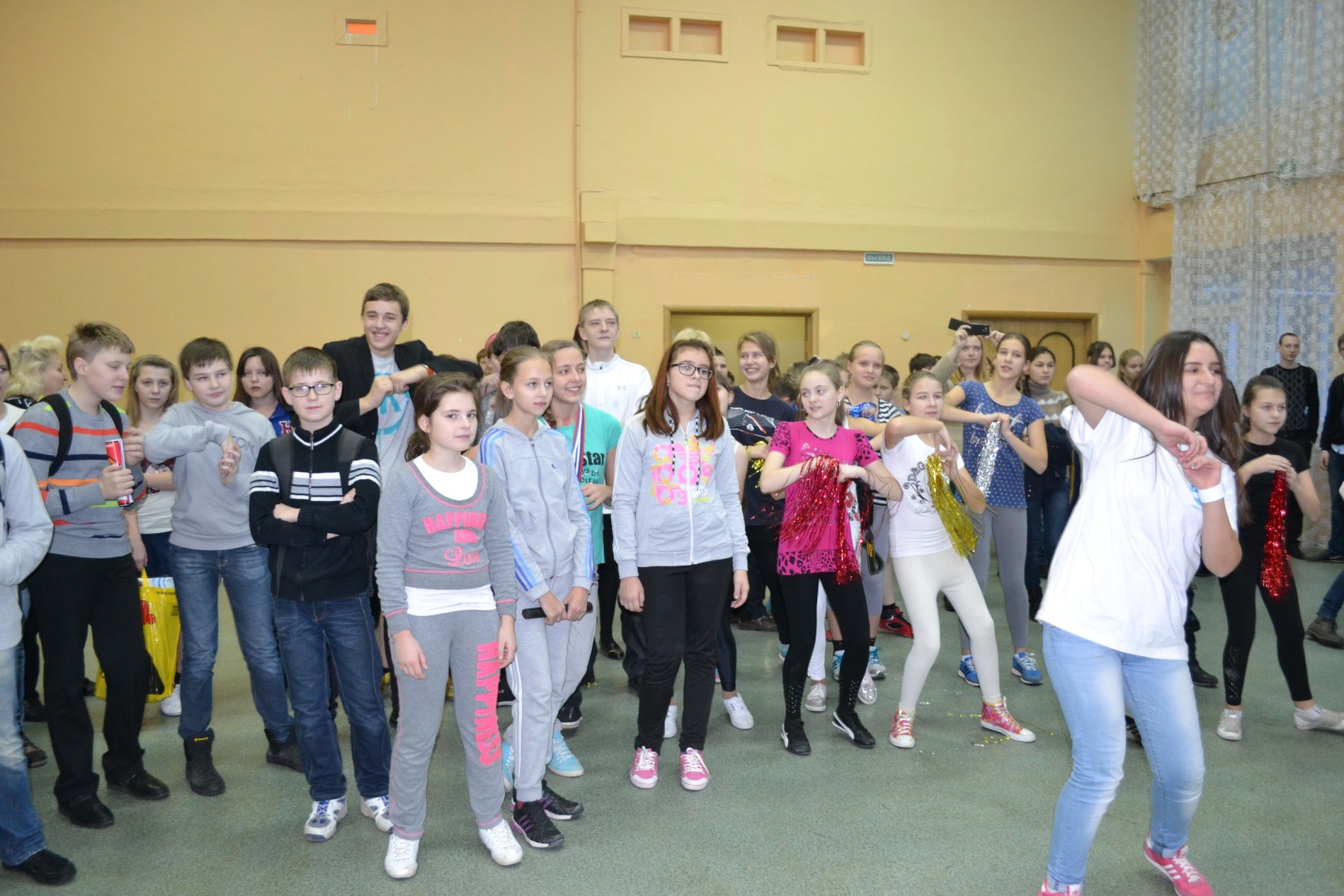 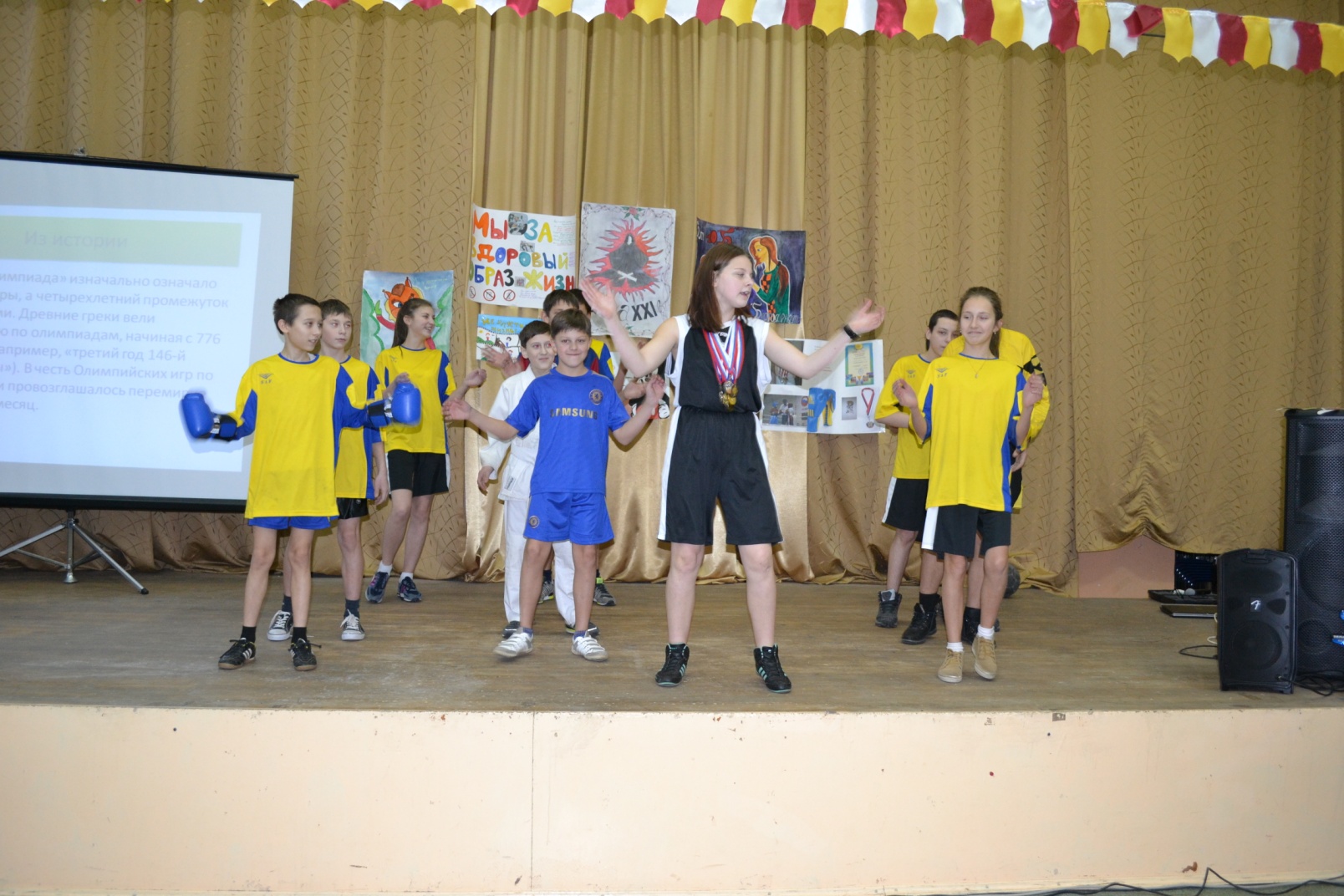 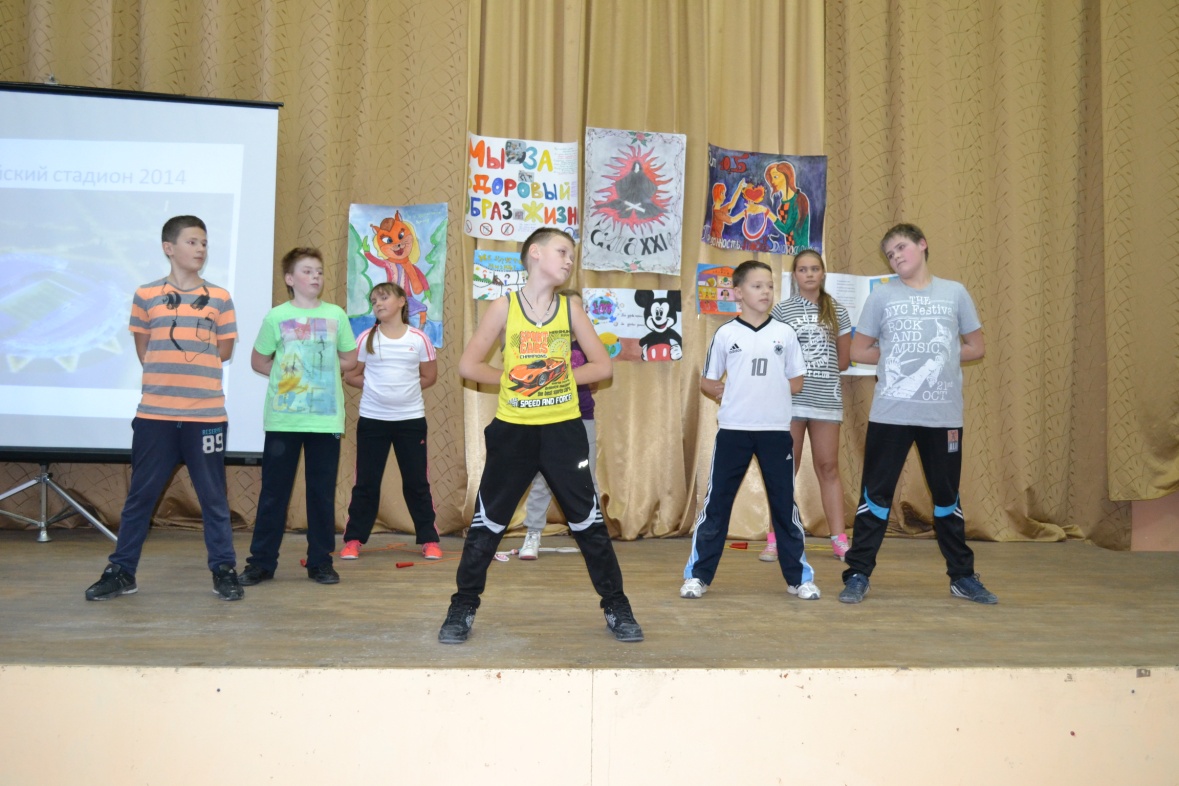 Заместитель  директора  по  ВР  С.А. Литвинова